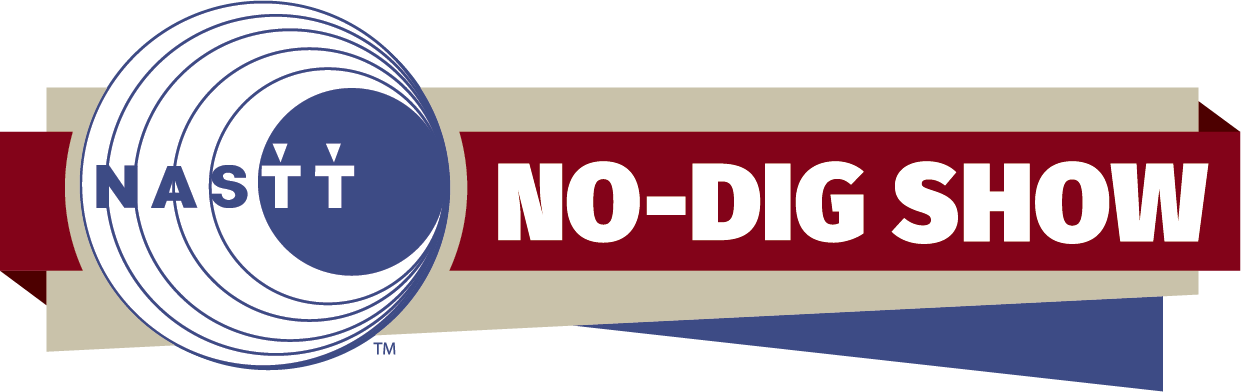 NASTT No-Dig Show Paper Review ChecklistHousekeeping / General Items_____	Is the paper on the correct No-Dig Show template?_____	Does the information on the paper match the information in the system (title, authors)?_____	Does this paper show any indications of commercialism?_____	Is the grammar acceptable?_____	Is the writing clear and to the point?_____	Are the graphics clear and easily read?_____	Is the paper length appropriate? Typically papers are 6-10 pages.Abstract _____	Is the abstract a brief description of what is contained in the paper?_____	Is the abstract the same or very similar to what was submitted to the committee?Introduction _____	Does the introduction explain the setting or background of the paper?_____	Does the introduction set the stage for the body of the paper?Body _____	Does the body of the paper tell the story?_____	Is the body broken into several subsections? Examples below:Design, Goetechnical Conditions, Contracting, Construction, Challenges/Lessons LearnedHypothesis, Testing Mechanisms/Research Studies, Results, AnalysisDescription of Method, Applicable Soil Conditions, Challenging Applications, Case HistoriesConclusion_____	Does the conclusion explain why the author wrote the paper?_____	Does the conclusion explain everything clearly?References_____	Does the paper have references where the content is not original?_____	Are the references standardized? Red Flags (Please contact NASTT Staff if any of these statements receive a check mark)_____	Does this paper degrade other products or accepted industry standards?_____	Is this paper cited in any form of ongoing or pending litigation?